สถาบันวิจัยวิทยาศาสตร์สุขภาพมหาวิทยาลัยเชียงใหม่ (Research Institute for Health Sciences, RIHES)RIHES เป็นสถาบันวิจัยชั้นนำของประเทศ ทีมวิจัยมีประสบการณ์ในการทำวิจัยทางคลินิกร่วมกับเครือข่ายวิจัยระดับนานาชาติมานานกว่า 10 ปี นอกจากนั้นยังมีหน่วยงานสนับสนุนงานวิจัยต่าง ๆ ที่ได้รับการรับรองมาตรฐานระดับสากลอย่างครบถ้วน RIHES ร่วมกับศูนย์วิจัยโรคเอดส์ สภากาชาดไทย ในชื่อ THAI CTU ได้รับเลือกให้เป็น Clinical Trial Unit (CTU) ที่ได้รับทุนวิจัยตรงจาก US NIH รอบ 7 ปี เป็นรอบที่ 2 ระหว่างปี พ.ศ.2557- 2563 เนื้อหาการอบรม แบ่งออกเป็น 2 โมดูล โมดูลที่ 1 (ระยะเวลา 3 วัน 22-24 ธันวาคม 2557)ความจำเป็นและความท้าทายในการบริหารจัดการวิจัยทางคลินิกให้ได้มาตรฐานระดับนานาชาติการจัดตั้งคลินิกวิจัย จะเริ่มต้นอย่างไร ทั้งเรื่องคน สถานที่ วัสดุอุปกรณ์ และการบริหารจัดการ และเข้าชมคลินิกวิจัยต่าง ๆ ของสถาบัน การจัดการคลินิกวิจัย ตั้งแต่ระยะเตรียมการ ระยะดำเนินการ และระยะสิ้นสุดการวิจัย มีขั้นตอนที่และมีบทเรียนจากการดำเนินงานที่สำคัญอะไรบ้างหน่วยงานสนับสนุนงานวิจัยทางคลินิก ต้องมีหน่วยงานอะไรบ้าง และจะพัฒนาให้ได้มาตรฐานระดับสากลได้อย่างไร ฟังการบรรยาย อภิปรายซักถาม และเยี่ยมชมหน่วยสนับสนุนทางวิจัยต่าง ๆ บทเรียนการทำงานร่วมกันระหว่างนักวิจัยกับคณะกรรมการจริยธรรม จะทำอย่างไรให้การดำเนินงานมีประสิทธิภาพ ในขณะที่ยังคงไว้ซึ่งคุณธรรมจริยธรรมในการทำวิจัยชุมชนจะเข้ามามีส่วนร่วมในการเป็นที่ปรึกษาให้กับโครงการวิจัย และช่วยให้การดำเนินงานวิจัยทางคลินิกให้เป็นไปอย่างราบรื่นได้อย่างไรพิเศษ: ฟังบรรยายเกี่ยวกับอุปสรรคและความท้าทายในการจัดตั้ง CTU ของคณะแพทยศาสตร์ มหาวิทยาลัยเชียงใหม่ จากนั้นร่วมเยี่ยมชม facilities ต่าง ๆ ของทาง CTUโมดูลที่ 2 (ครึ่งวันเช้าของวันที่ 25 ธันวาคม 2557 เฉพาะผู้ที่สนใจและลงทะเบียนเพิ่มเติม)คำแนะนำและเทคนิคในขอทุนวิจัยจากเครือข่ายวิจัยในต่างประเทศ เช่น US-NIH  EU WELCOME Trust เป็นต้นการคิดคำนวณค่าใช้จ่าย และการบริหารจัดการงบประมาณโครงการวิจัยทางคลินิกประสบการณ์การทำงานวิจัยทางคลินิกร่วมกับบริษัทยาเอกชน ใครบ้างที่น่าจะได้รับประโยชน์จากการอบรมครั้งนี้      ผู้บริหาร คณะ/สถาบันในสาขาแพทยศาสตร์และวิทยาศาสตร์สุขภาพ หัวหน้าหน่วยวิจัยทางคลินิก นักวิจัย แพทย์ พยาบาล เภสัชกร นักเทคนิคการแพทย์ ผู้ประสานงานโครงการวิจัย กรรมการจริยธรรมการวิจัยในมนุษย์ ฯลฯ จากหน่วยวิจัยทางคลินิกของโรงเรียนแพทย์ ศูนย์แพทยศาสตรศึกษาชั้นคลินิก และหน่วยงานเอกชน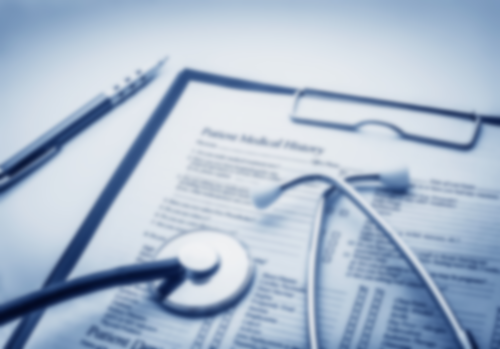 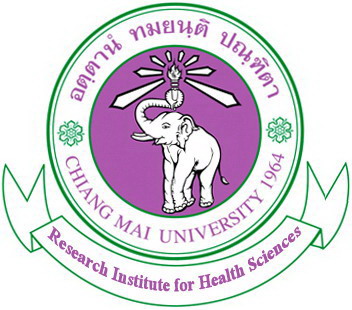 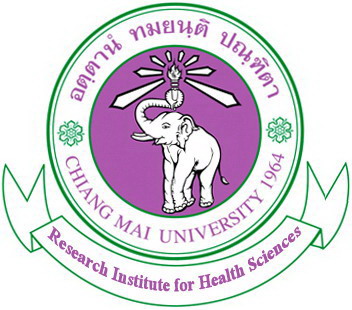 ขอเชิญเข้าร่วมอบรมหลักสูตรการจัดการงานวิจัยทางคลินิก ครั้งที่ 222-25 ธันวาคม 2557ห้องประชุมชั้น 4 อาคาร 1 สถาบันวิจัยวิทยาศาสตร์สุขภาพ มหาวิทยาลัยเชียงใหม่ (ภายในโรงพยาบาลมหาราชนครเชียงใหม่) 